Circ. n. 83 del 12/03/2019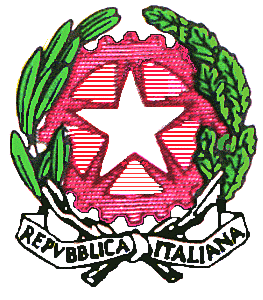 Ai  Docenti della Scuola Primariadell’ I.C di Montemaggiore B.Aliminusa e Sciarae sezione staccato di AliminusaAi Genitori Rappresentati di classee p.c. Al D.S.G.A.OGGETTO: Convocazione Consigli di Interclasse e Sezione di Aliminusaa.s. 2018/19.I  Consigli  di  Interclasse  e  sezione stac,di Aliminusa  sono  convocati,  secondo  il  piano  annuale  delle attività,  nelle ore e nei giorni sotto indicati per discutere il seguente o.d.g;1. Andamento didattico - disciplinare delle classi e sezione;2.Verifica della programmazione e del processo formativo degli alunni;3. Visite guidate a.s.2018-19;4. Progettazione per i mesi successivi;5. Progetto inglese Scuola dell’Infanzia sez.di Aliminusa ;6. Varie ed eventualiMarzo 2019Montemaggiore B., 12/03/2019La Dirigente Scolastica                                                                                                        Dott.ssa Anna Geraci(Firma autografa omessa ai sensidell’art. 3 del D.Lgs. n. 39/1993)MIURMINISTERODELL’ISTRUZIONE-UNIVERSITA’ERICERCA ISTITUTO COMPRENSIVO                "MONS.ARRIGO "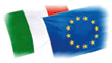 C.F.  87001030821 - C.M. PAIC825006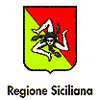 VIA  GIUNTA MUNICIPALE- 90020 MONTEMAGGIORE BELSITOTel.: 091/8996224 – Tel./Fax 091/8996222  – e mail:paic825006@istruzione.itSito web: www.icmontemaggiorebelsito.gov.it                   Pec :  paic825006@pec.istruzione.itVIA  GIUNTA MUNICIPALE- 90020 MONTEMAGGIORE BELSITOTel.: 091/8996224 – Tel./Fax 091/8996222  – e mail:paic825006@istruzione.itSito web: www.icmontemaggiorebelsito.gov.it                   Pec :  paic825006@pec.istruzione.itVIA  GIUNTA MUNICIPALE- 90020 MONTEMAGGIORE BELSITOTel.: 091/8996224 – Tel./Fax 091/8996222  – e mail:paic825006@istruzione.itSito web: www.icmontemaggiorebelsito.gov.it                   Pec :  paic825006@pec.istruzione.itlunedì  18     16:30\17:30Corso D\Evenerdì     22   15:00\16:30   16:45\17:45Corsi A\B   Corso C e sez. Aliminusa